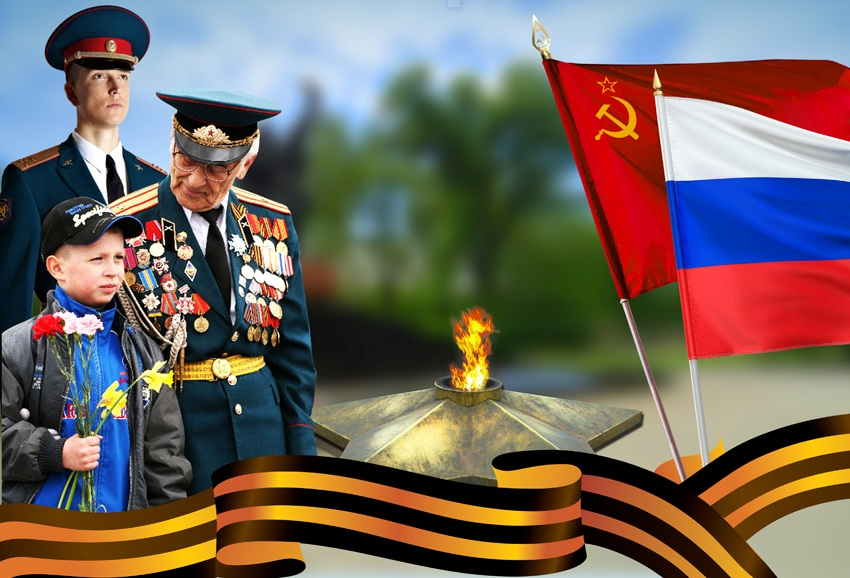 В Российский Федерации устанавливаются следующие Дни воинской славы России:27 января 2017 года - День полного освобождения советскими войсками города Ленинграда от блокады его немецко-фашистскими войсками (1944 год);2 февраля 2017 года - День разгрома советскими войсками немецко-фашистских войск в Сталинградской битве (1943 год);23 февраля 2017 года - День защитника Отечества;18 апреля 2017 года - День победы русских воинов князя Александра Невского над немецкими рыцарями на Чудском озере (Ледовое побоище, 1242 год, на самом деле произошло 12 апреля по новому стилю или 5 апреля по старому);9 мая 2017 года - 72 годовщина Победы советского народа в Великой Отечественной войне 1941 - 1945 годов (1945 год);7 июля 2017 года - День победы русского флота над турецким флотом в Чесменском сражении (1770 год);10 июля 2017 года - День победы русской армии под командованием Петра Первого над шведами в Полтавском сражении (1709 год, на самом деле произошло 8 июля по новому стилю или 27 июня по старому стилю);9 августа 2017 года - День первой в российской истории морской победы русского флота под командованием Петра Первого над шведами у мыса Гангут (1714 год, на самом деле произошло 7 августа);23 августа 2017 года - День разгрома советскими войсками немецко-фашистских войск в Курской битве (1943 год);8 сентября 2017 года - День Бородинского сражения русской армии под командованием М.И. Кутузова с французской армией (1812 год, на самом деле произошло 7 сентября по новому стилю или 26 августа но старому стилю);11 сентября 2017 года - День победы русской эскадры под командованием Ф.Ф. Ушакова над турецкой эскадрой у мыса Тендра (8-9 сентября по новому стилю или 28-29 августа по старому стилю);21 сентября 2017 года - День победы русских полков во главе с великим князем Дмитрием Донским над монголо-татарскими войсками в Куликовской битве (1380 год, произошло 16 сентября по новому стилю или 8 сентября по старому стилю);4 ноября 2017 года - День народного единства;7 ноября 2017 года - День проведения военного парада на Красной площади в городе Москве в ознаменование двадцать четвертой годовщины Великой Октябрьской социалистической революции (1941 год);1 декабря 2017 года - День победы русской эскадры под командованием П.С. Нахимова над турецкой эскадрой у мыса Синоп (1853 год, на самом деле произошло 30 ноября по новому стилю или 18 ноября но старому стилю);5 декабря 2017 года - День начала контрнаступления советских войск против немецко-фашистских войск в битве под Москвой (1941 год);24 декабря 2017 года - День взятия турецкой крепости Измаил русскими войсками под командованием А.В. Суворова (1790 год, на самом деле произошло 22 декабря по новому стилю или 11 декабря по старому стилю).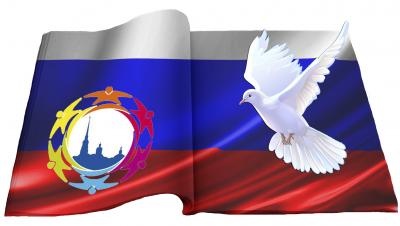 В Российской Федерации устанавливаются следующие памятные даты России на 2017 год:25 января - День российского студенчества;15 февраля - День памяти о россиянах, исполнявших служебный долг за пределами Отечества;12 апреля - День космонавтики;26 апреля - День участников ликвидации последствий радиационных аварий и катастроф и памяти жертв этих аварий и катастроф;27 апреля - День российского парламентаризма;22 июня - День памяти и скорби - день начала Великой Отечественной войны (1941 год);29 июня - День партизан и подпольщиков;28 июля - День Крещения Руси;1 августа - День памяти российских воинов, погибших в Первой мировой войне 1914-1918 годов;2 сентября - День окончания Второй мировой войны (1945 год);3 сентября - День солидарности в борьбе с терроризмом;7 ноября - День Октябрьской революции 1917 года;9 декабря - День Героев Отечества;12 декабря - День Конституции Российской Федерации.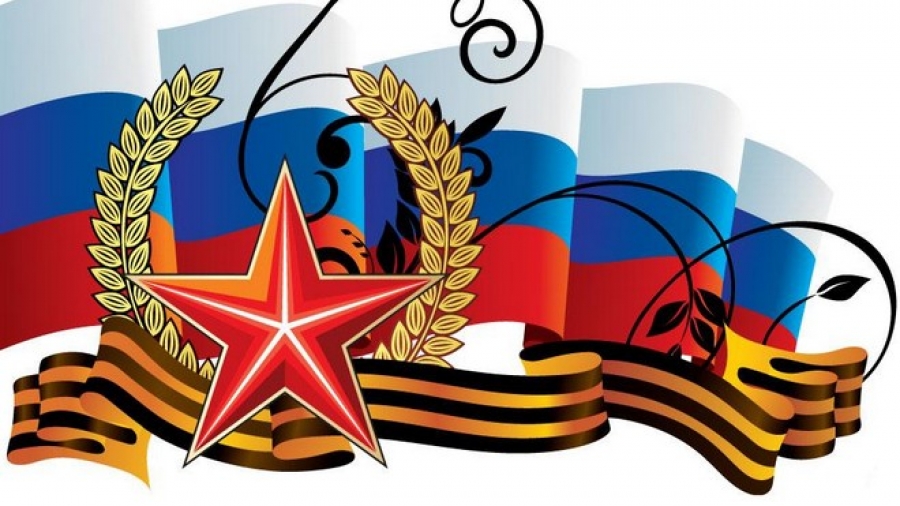 